Памятка родителям«Чем опасен Интернет для наших детей?»Родитель, помни, что несовершеннолетние наиболее подвержены опасностям сети Интернет, а родители несут ответственность за своих детей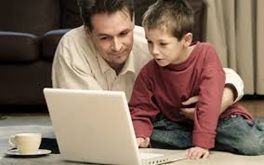 Огромный массив информации содержится в «облаке Интернет», подавляющая часть которой наносит вред здоровью, а также физическому, психическому, духовному и нравственному развитию детей, кроме того, в Интернете промышляют  мошенники, кибербуллеры, педофилы, сектанты и иные злоумышленники, которые под различными предлогами находят детей в сети и вступают с ними в переписку и личный контакт.Огромный массив информации содержится в «облаке Интернет», подавляющая часть которой наносит вред здоровью, а также физическому, психическому, духовному и нравственному развитию детей, кроме того, в Интернете промышляют  мошенники, кибербуллеры, педофилы, сектанты и иные злоумышленники, которые под различными предлогами находят детей в сети и вступают с ними в переписку и личный контакт.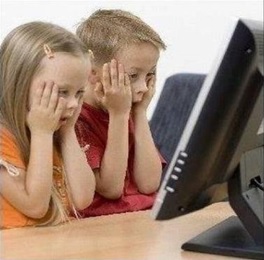 РЕКОМЕНДАЦИИ:1. Объясните ребенку, что Интернет является не только надежным источником информации, но и опасным собеседником, а доверять следует родителям, педагогам и лучшим друзьям. 2. Установите с ребенком «правила» работы с компьютером и гаджетами, временные ограничения, определить ресурсы, которые можно и нужно посещать. 3. Введите ограничения по использованию гаджетов. 4. Запретите общение с незнакомыми людьми. Эта мера должна восприниматься так же, как и запрет общения с незнакомыми на улице! 5. Прививайте культуру поведения в ITпространстве. 6. Используйте контент-фильтры, затрудняющие посещение определенных видов ресурсов на уровне оператора связи и на уровне операционной системы.При этом, ребенку нужно объяснить, что Вы это делаете для того, чтобы предотвратить опасность.РЕКОМЕНДАЦИИ:1. Объясните ребенку, что Интернет является не только надежным источником информации, но и опасным собеседником, а доверять следует родителям, педагогам и лучшим друзьям. 2. Установите с ребенком «правила» работы с компьютером и гаджетами, временные ограничения, определить ресурсы, которые можно и нужно посещать. 3. Введите ограничения по использованию гаджетов. 4. Запретите общение с незнакомыми людьми. Эта мера должна восприниматься так же, как и запрет общения с незнакомыми на улице! 5. Прививайте культуру поведения в ITпространстве. 6. Используйте контент-фильтры, затрудняющие посещение определенных видов ресурсов на уровне оператора связи и на уровне операционной системы.При этом, ребенку нужно объяснить, что Вы это делаете для того, чтобы предотвратить опасность.НА ЧТО СТОИТ ОБРАТИТЬ ВНИМАНИЕ!!!1. Подросток не высыпается, даже если рано ложится спать - проследите, спит ли он в ранние утренние часы.2. Рисует китов, бабочек, единорогов.3. Состоит в группах, содержащих в названии: «Киты плывут вверх», «Разбуди меня в 4.20», «f57», «f58», «Тихийдом», «Рина», «Няпока», «Море китов», «50 дней до моего...», «домкитов», «млечныйпуть», «150звёзд», «ff33», «d28», «хочувигру». 4. Закрыл в Контакте доступ к подробной информации, в переписке с друзьями (на личной стене) есть фразы "разбуди меня в 4.20", "я в игре". И совсем уж страшно, если на стене появляются цифры, начиная от 50 и меньше. 5. Переписывается в вайбере (и др. мессенджерах) с незнакомыми людьми, которые дают странные распоряжения. Помните! Самое дорогое, что есть в нашей жизни – это наши дети!НА ЧТО СТОИТ ОБРАТИТЬ ВНИМАНИЕ!!!1. Подросток не высыпается, даже если рано ложится спать - проследите, спит ли он в ранние утренние часы.2. Рисует китов, бабочек, единорогов.3. Состоит в группах, содержащих в названии: «Киты плывут вверх», «Разбуди меня в 4.20», «f57», «f58», «Тихийдом», «Рина», «Няпока», «Море китов», «50 дней до моего...», «домкитов», «млечныйпуть», «150звёзд», «ff33», «d28», «хочувигру». 4. Закрыл в Контакте доступ к подробной информации, в переписке с друзьями (на личной стене) есть фразы "разбуди меня в 4.20", "я в игре". И совсем уж страшно, если на стене появляются цифры, начиная от 50 и меньше. 5. Переписывается в вайбере (и др. мессенджерах) с незнакомыми людьми, которые дают странные распоряжения. Помните! Самое дорогое, что есть в нашей жизни – это наши дети!